	San Juan de Pasto, 18 de marzo del 2024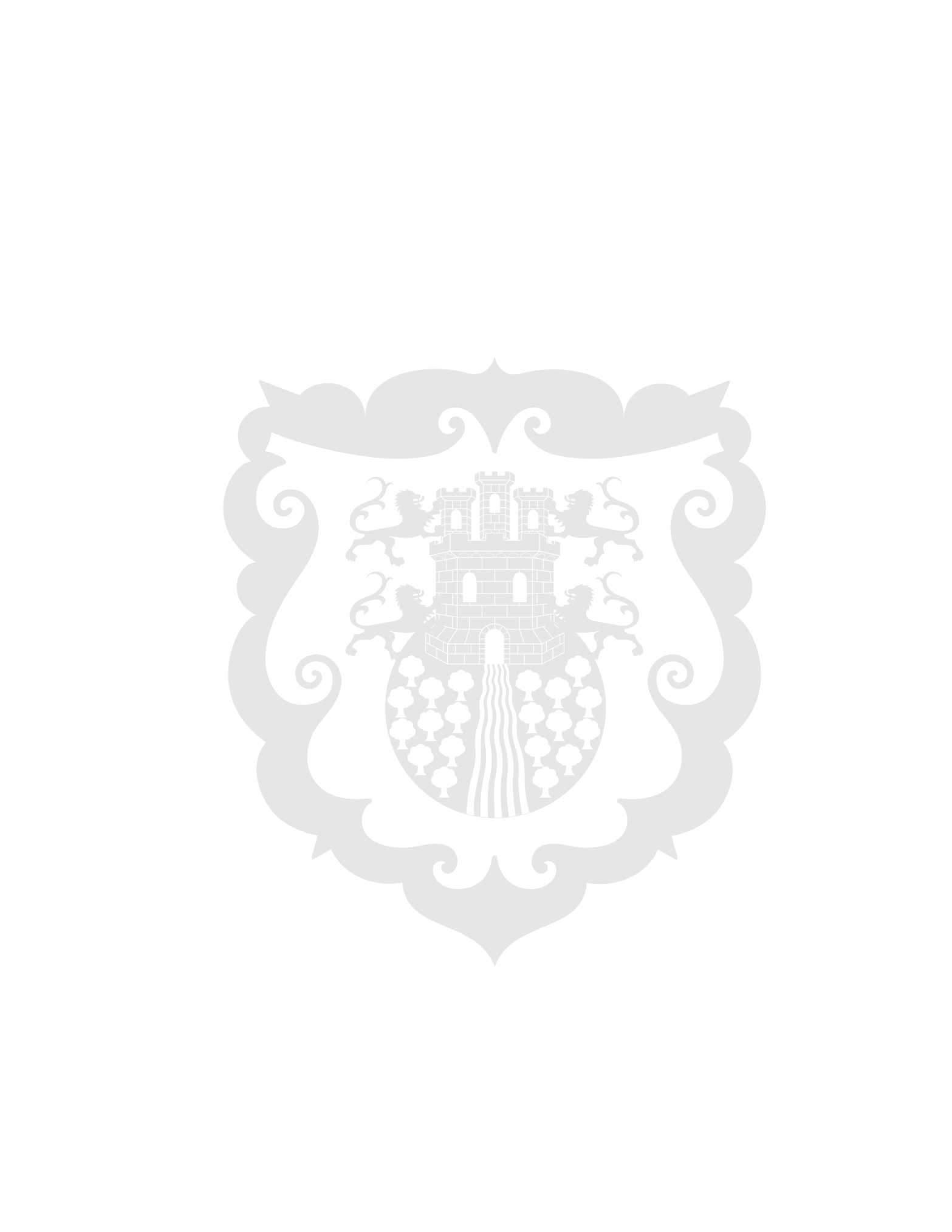 La Secretaría de Infraestructura inició con el reparcheo de vías urbanasLa Secretaría de Infraestructura y Valorización, a través de la Subsecretaría de Infraestructura Urbana, tiene dentro de su misión cumplir con el normal desarrollo de las funciones y objetivos institucionales a su cargo, como lo es el mantenimiento rutinario de la malla vial urbana del municipio de Pasto, por lo tanto y en consecuencia de ello, esta dependencia ha determinado realizar un bacheo provisional con suelo cemento con el fin de ejecutar un mantenimiento temporal hasta tanto se da inicio a las obras de mantenimiento de vial."Nos encontramos realizando unas actividades temporales de parcheo en unos sectores críticos de la ciudad de Pasto. Ofrecemos las disculpas por las molestias que puedan causar estas obras. Estas acciones son temporales mientras iniciamos con los procesos de contratación para  mejorar la malla vial de manera definitiva", dijo la secretaria de Infraestructura, Jesika Ceballos. Finalmente, la Alcaldía de Pasto, a través de la Secretaría de Infraestructura, reiteró su compromiso para seguir mejorando la movilidad en la zona urbana y rural del municipio a través de estas acciones de reparcheo en las zonas más críticas.